Dear Deposited Papers ClerkGigabit Broadband Voucher Scheme Data, Quarter 3 (2018 - 2019)The Gigabit Broadband Voucher Scheme is part of the Local Full Fibre Networks Programme. The Scheme aims to increase the speed of deployment of full fibre networks within the UK by providing micro-grants to support the cost of new connectivity to gigabit capable broadband services to businesses and communities. On a quarterly basis, DCMS will make information available about the number of new connections the Scheme has supported on a constituency, national, regional and local authority basis. The attached document provides these data from the start of the Scheme until December 2019. I am placing a copy of this letter and the report in the library of the House.Yours ever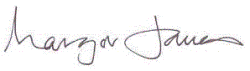 MARGOT JAMES MPMinister for Digital and the Creative IndustriesMargot James MPMinister for Digital and the Creative Industries 4th Floor100 Parliament StreetLondon SW1A 2BQwww.gov.uk/dcmsenquiries@culture.gov.uk22February 2019Margot James MPMinister for Digital and the Creative Industries 4th Floor100 Parliament StreetLondon SW1A 2BQwww.gov.uk/dcmsenquiries@culture.gov.uk22February 2019Deposited OfficeHouse of CommonsLondonSW1A 0AAMargot James MPMinister for Digital and the Creative Industries 4th Floor100 Parliament StreetLondon SW1A 2BQwww.gov.uk/dcmsenquiries@culture.gov.uk22February 2019